возрасте с 6 лет до 18 лет в области музыкально-художественного образования и эстетического воспитания; 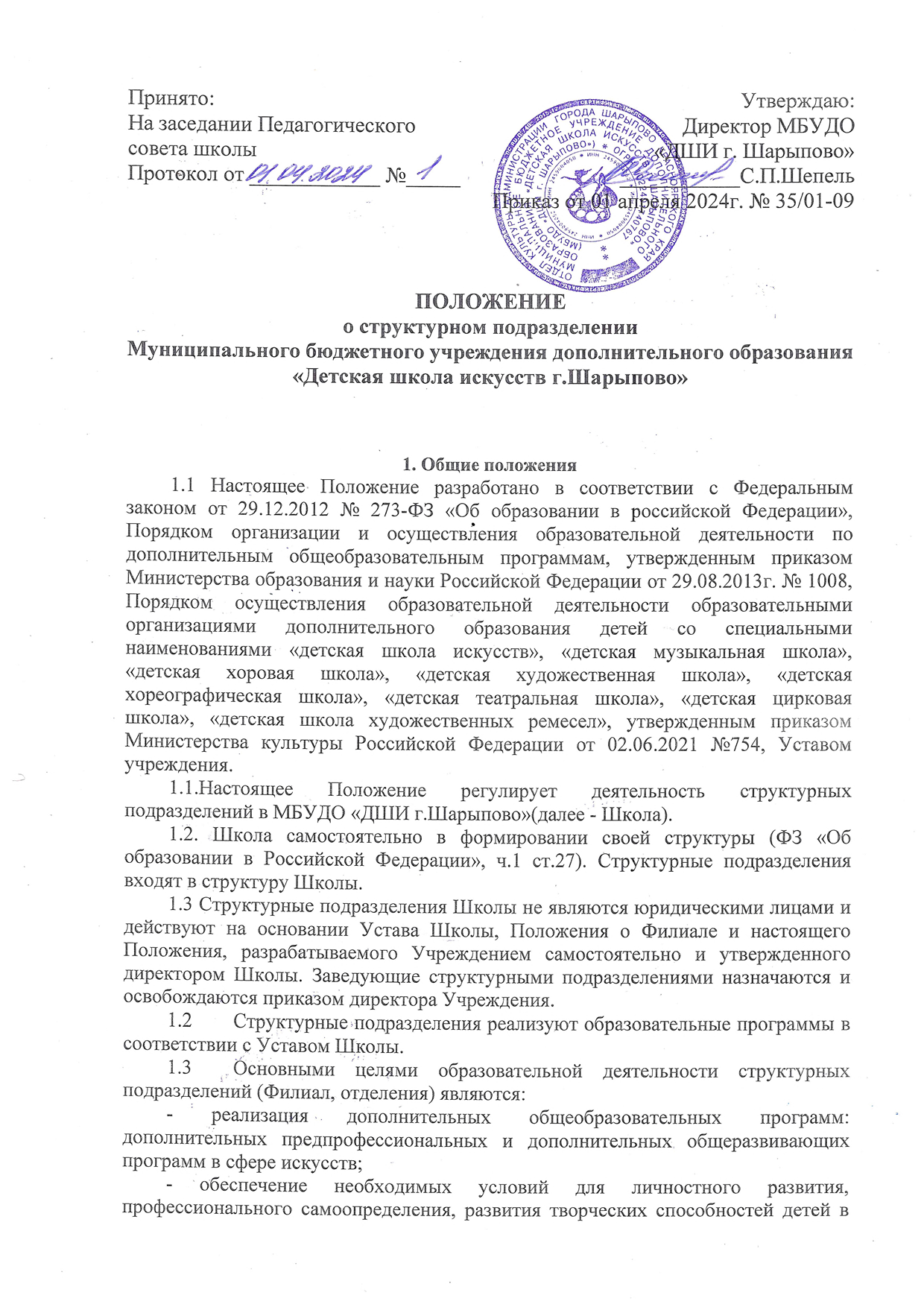 - выявление одаренных детей и создание наиболее благоприятных условий для совершенствования их таланта, формирование знаний, умений и навыков, позволяющих в дальнейшем изучать профессиональные программы в области соответствующего вида искусства; - развитие мотивации личности к познанию и творчеству; - воспитание у обучающихся уважения к духовным ценностям и культурным ценностям разных народов; - воспитание детей в творческой атмосфере, обстановке доброжелательности, эмоционально-нравственной отзывчивости, а также профессиональной требовательности; - высокое качество образования, его доступность и открытость; -использование образовательных технологий, основанных на лучших достижениях отечественного образования в области искусств, а также отвечающих требованиям современного образования. Для достижения указанных целей структурное подразделение осуществляет следующие основные виды деятельности: образовательная деятельность: реализация дополнительных предпрофессиональных программ в области искусств (далее предпрофессиональная программа); реализация дополнительных общеразвивающих программ в области искусств (далее общеразвивающая программа); творческая деятельность (проведение творческих вечеров, концертов, выставок, театрализованных представлений, участие в концертной работе Школьной филармонии, конкурсов, мастер-классов, фестивалей и др.); культурно-просветительская деятельность (организация посещений обучающимися филармонии, концертных и выставочных залов, музеев, театров, пропаганда среди населения лучших достижений отечественного и зарубежного искусства, их приобщение к духовным ценностям и др.). 1.1. Структурное подразделение организует работу с детьми в течение учебного года согласно календарному графику. 1.2. Структурное подразделение организует и проводит массовые мероприятия, концерты, создает необходимые условия для совместного труда, отдыха детей, родителей (законных представителей) согласно годовому плану Учреждения. 2. Основы деятельности2.1. Образовательная деятельность в Учреждении может быть организована в виде относительно самостоятельных структурных единиц – Филиала, отделений. В состав отделений могут входить методические объединения преподавателей. Структурные подразделения Учреждения по видам искусства:       отделение фортепиано      народное отделение                                                                                           оркестровое отделение      теоретическое отделение      хореографическое отделение;       отделение изобразительного искусства; 2.2. Руководство отделениями осуществляется заместителем директора. 2.3. Структурное подразделение не является самостоятельной структурой в решении организационных, финансовых, учебных вопросов. Работники структурных подразделений в своей деятельности руководствуются должностными инструкциями, приказами, локальными актами, утверждёнными директором Школы. 2.4.Деятельность структурного подразделения - Филиала регулируется Положением о Филиале.2.5. Особенности творческого развития обучающегося в образовательном учреждении не исключают возможности перевода обучающегося с одной программы на другую. Перевод осуществляется по заявлению родителей и по решению педагогического совета. 2.6. Структурное подразделение имеет право реализовывать образовательную программу в области искусств в сокращенные сроки при условии освоения обучающимися объема знаний, приобретения умений и навыков, предусмотренных федеральными государственными требованиями (далее ФГТ). 2.7. Решение об освоении обучающимся сокращенной образовательной программы в области искусств должно приниматься Педагогическим советом при наличии соответствующего заявления от родителей (законных представителей) обучающегося. 2.8. Структурное подразделение имеет право реализовывать образовательную программу в области искусств по индивидуальным учебным планам при условии освоения обучающимся объема знаний, приобретения умений и навыков, предусмотренных ФГТ. 2.9. Реализация учебного процесса по индивидуальному учебному плану может осуществляться в случаях: - наличие у обучающегося творческой и интеллектуальной одаренности, проявление  которой связано с постоянным участием в творческих мероприятиях (конкурсах концертах, фестивалях и др.), подтверждающей  возможность освоения учебных предметов в индивидуальном режиме; - наличие у обучающихся медицинских показаний, предусматривающих иной режим посещения учебных занятий, нежели режим, установленный общим расписанием. 2.10. В Школе не допускаются создание и деятельность организационных структур политических партий, общественно-политических и религиозных движений и организаций. 2.11. Структурное подразделение (его руководитель) несет в установленном законодательством Российской Федерации порядке ответственность за: - невыполнение функций, определенных Уставом учреждения; - реализацию не в полном объеме образовательных программ в соответствии с утвержденными учебными планами; - качество реализуемых образовательных программ; - соответствие форм, методов и средств организации образовательного процесса возрасту, интересам и потребностям детей; - жизнь и здоровье детей и работников учреждения во время образовательного процесса; - нарушение прав и свобод обучающихся и работников учреждения - иное, предусмотренное законодательством Российской Федерации. 2.12. В структурных подразделениях ведется методическая работа, направленная на совершенствование образовательного процесса, программ, форм и методов деятельности объединений, мастерства педагогических работников. С этой целью в учреждении создаются методические объединения по отделениям. 2.13. Содержание деятельности в отделениях структурного подразделения определяется преподавателями с учетом утверждённых в Школе  учебных планов и программ. Педагогические работники могут разрабатывать авторские программы, утверждаемые педагогическим советом Школы. 2.14. Расписание уроков составляется педагогическими работниками с учётом создания наиболее благоприятного режима труда и отдыха детей с учетом пожеланий родителей (законных представителей), возрастных особенностей детей и установленных санитарно-гигиенических норм, согласно тарификации, учебных планов, недельной нагрузки преподавателей, утверждённых директором ДШИ. 2.15. Численный состав классов по отделениям (структурным подразделениям) утверждается приказом по Школе на начало с учебного года, продолжительность уроков определяются Уставом Школы. Занятия проводятся по классам, индивидуально, мелкогрупповыми и групповыми составами. 3. Участники образовательного процесса3.1. Участниками образовательного процесса в структурном подразделении являются дети с 6,6 лет до 18 лет, педагогические работники, родители (законные представители). 3.2. При приеме детей руководитель структурного подразделения обязан ознакомить их и (или) родителей (законных представителей) с Уставом ДШИ, лицензией на право ведения образовательной деятельности и другими документами, регламентирующими организацию образовательного процесса. 3.3. Права и обязанности обучающихся, родителей (законных представителей), работников определяются Уставом и иными локальными актами ДШИ. 3.4. К педагогической деятельности в учреждении допускаются лица, имеющие высшее или среднее профессиональное (педагогическое) образование, отвечающие требованиям профессионального стандарта, квалификационных характеристик, определенных для соответствующих должностей педагогических работников. 3.5. Отношения работника Школы и администрации регулируются трудовым договором, условия которого не могут противоречить трудовому законодательству Российской Федерации. 3.6. Педагогические работники структурного подразделения имеют право на: - участие в управлении учреждением; - защиту своей профессиональной чести и достоинства; - свободу выбора и использование методик обучения и воспитания, учебных пособий и материалов, методов оценки знаний, умений обучающихся; - социальные гарантии и льготы, установленные законодательством Российской Федерации, и дополнительные льготы, предоставляемые педагогическим работникам в регионе. 4. Управление и руководство4.1. Управление структурным подразделением осуществляется в соответствии с законодательством Российской Федерации и Уставом учреждения и строится на принципах единоначалия и самоуправления. Формами самоуправления учреждения являются  Педагогический совет, общее Собрание работников Школы. 4.2. Непосредственное управление структурным подразделением осуществляет: в Филиале - заместитель директора - заведующий Филиалом, на отделениях- руководитель отделения. 4.3. Руководителем  отделения является преподаватель, отвечающий за организацию учебно-воспитательного процесса. 4.4. Руководитель отделения:        - планирует, организует и контролирует образовательный процесс, отвечает за качество и эффективность работы структурного подразделения;       - отчитывается о проделанной работе перед заместителем директора по учебно-организационной работе, директором;       - несет ответственность за жизнь и здоровье детей и работников во время образовательного процесса, соблюдение норм охраны труда и техники безопасности, пожарной безопасности;       - несёт ответственность за имущество структурного подразделения и обеспечивает его рациональное использование;       - несет ответственность также за:  - свою деятельность перед Школой;  - строгое выполнение функциональных обязанностей работников структурного подразделения согласно утверждённому Уставу Школы; своевременную и качественную подготовку, сдачу отчётов всех видов; предоставление полной информации по вопросам деятельности структурного подразделения Школы; успешное и своевременное выполнение внеплановых мероприятий. 5. Создание, ликвидация и реорганизация структурного подразделения.5.1.Филиал создается, реорганизуется или ликвидируется по решению Учредителя.5.1. Отделение создаётся, реорганизуется или ликвидируется в случае изменения задач и функций образовательного учреждения приказом директора по согласованию с Педагогическим советом.